MASUD 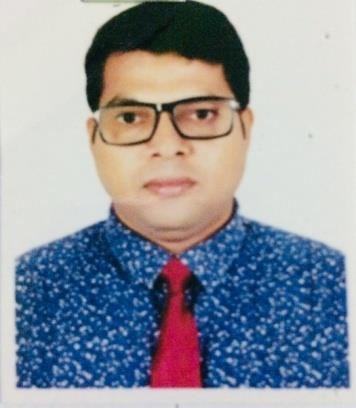 Email: masud.388358@2freemail.com SUMMARY:4 Years Experience in Data Entry, Data Process in HR Admin & Payroll section.( SAUDI ARABIA)3 Years as a Secretary of French Technical Manager( SAUDI ARABIA)2 Years Experience as a Store Keeper.( SAUDI ARABIA)As a Par time Worker:1 years of experience in table setup. Four season Hotel,( SAUDI ARABIA)1 years of experience in as waiter, Jabri house,(Jordanian restaurant, Riyadh)2 years of experience in prepare Hamburger ( Taxi, Riyadh)1 years of experience in as Cashier in Pane piato( Hamburger shop, Riyadh)2 Years Experience in as waiter. Ritz Carlton, Riyadh,( SAUDI ARABIA)SUMMARY OF QUALIFICATION:Self motivate, team player, hard worker, able to multi task and can learn quicklyAbility to act appropriately in situations requiring tact, diplomacy, and confidentialityTime management and independent leadership.Good team player and can work under pressure in a fast paced environment.With strong analytical and public relations skills, experienced in secretarial function and customer care.PROFESSIONAL EXPOSURE:Having 9 years of work experience as in HR Administration and Payroll section.Worked as a Personal Administration Officer.Worked as a Secretary of French Technical Manager.I have worked as a part time worker in five star hotels such as, Four season, Ritz Carlton.WORK EXPERIENCE:As a Data Entry Operator:Enter daily log sheet of 100+ employeesEnter the Over Time and excess over time recordNew recruits recordWork Order recordKeep Up to date Maintenance management systemPrepare and print the absent and present report of employeesPrint the KPI report.Prepare the Overtime justification reportEstablished and maintain the new recruits IDAs a Personnel Administration Officer:Prepare the hiring approval documents for management review.Prepare and issue Offer letter of EmployeesProper documentation files management of the hiring and employee information.Follow up with the respective Personnel assistants and site Managers regarding the renewal of the contractual staff and employees.Assisted the employee relation officer in scanning the necessary documents related to the employment movement such as termination, End of service and Resignation.Assisted the Recruitment team in conducting phone interviews to job candidates and salary haggling providing orientation to newly hired employees on Medical exam and contract signing whenever necessary.Prepare the pre-payroll for the HR department employees and send it to head office.As a Secretary:Maintain all files and record.Prepared the estimates / Quotations as requested, contacted and followed-up customers as required.Maintained control of promotional material and stationary, first aid kit and domestic supplies.Answered clients call and give them a satisfactory answer as management advised.Issued the invoice and Receipts. Collected the payments from the clients and made the follow-up.Provided assistance to the small company owner who is working as a sub contractor with us.ADDITIONAL SKILLS:Superb Typing skills.COMPUTER SKILLS:M.S word, Excel, Power point.Computer management skills and troubleshooting on basic levels.Like to search new technologies on internet.ACADEMIC QUALIFICATION:S.S.C in Humanities from board of DhakaH.S.C in Humanities from board of DhakaB.S.S ( pass course) Titumir Gov. university college.EXTRA CURRICULAR ACTIVITIES:Outdoor games, Reading, watching TV, Movies etc.LANGUAGE PROFICIENCY:Good command in written and speaking in ENGLISHARABIC, HINDI, URDUPERSONAL PROFILES:Date of birth: 1st April 1983Nationality: BangladeshiMarital status: MarriedReligion: Islam